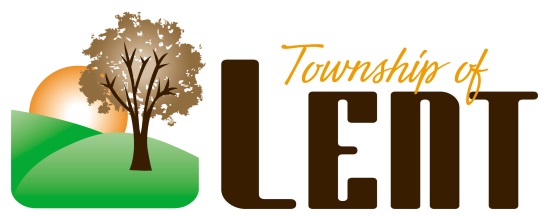 Community Comes NaturallyPublic Hearing NoticeLent TownshipNotice is hereby given that on July 12, 2017, 7:00 p.m. at the Town Hall, 33155 Hemingway Ave. Stacy, MN 55079 the Lent Township Planning Commission will hold a public hearing to solicit public response to a proposed text amendment for Chapter 2, Section 4.08(H) regarding Accessory Buildings. The Planning Commission will make a recommendation regarding the proposed amendment to the Town Board for their meeting to be held on July 18, 2017, 7:00 p.m. at the Town Hall.Those persons having an interest in said meetings are encouraged to attend.                                                                                        Kelly Wood, Township Clerk	33155 Hemingway Avenue │ Stacy, MN 55079 │ P: (651)462-3009 Website: www.lenttownship.com│ Email: clerk@lenttownship.com